ImagesFigure 1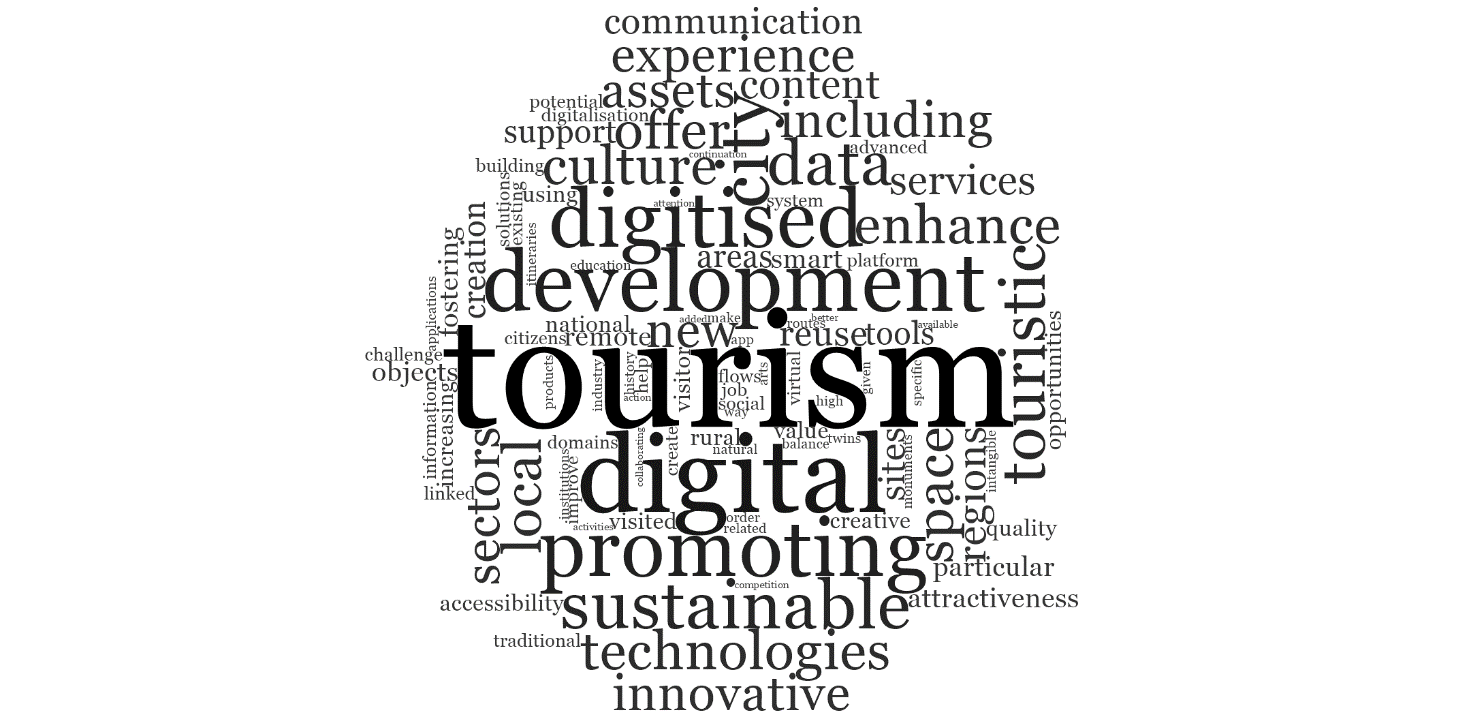 Figure 1 Word Cloud of the Most Frequent Words in policy texts mentioning the importance of the enhancement of the tourist experience through digital local cultural heritage content Figure 2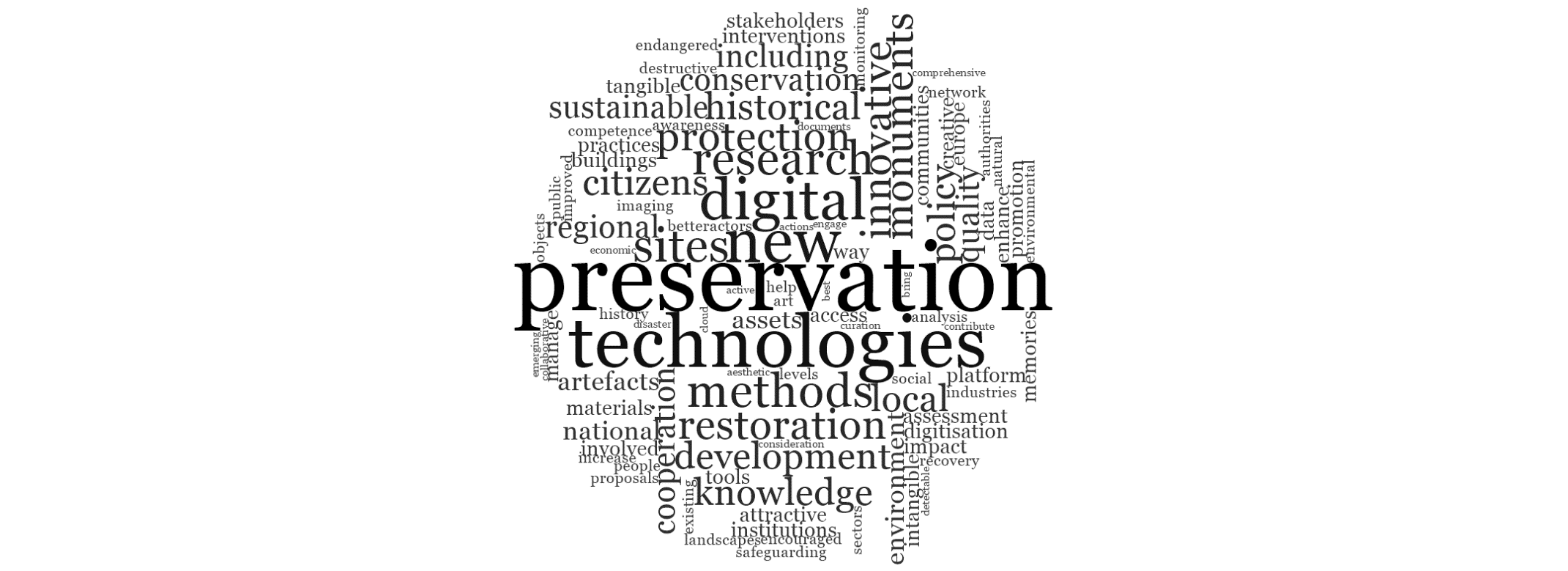 Figure 2 Word Cloud of the Most Frequent Words in policy texts mentioning the importance of the Digital preservation of the local cultural heritage Figure 3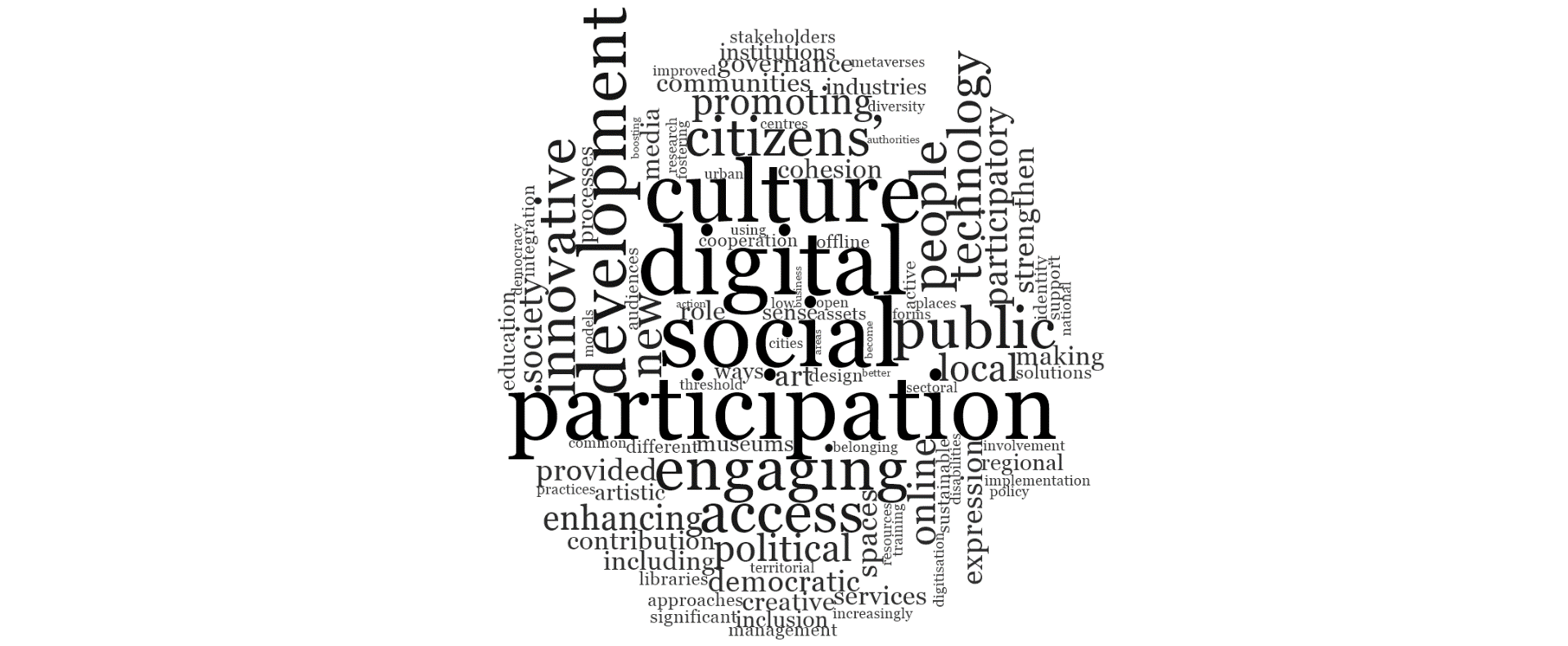 Figure 3 Word Cloud of the Most Frequent Words in policy texts mentioning the importance of the participation in cultural heritage in the digital space Figure 4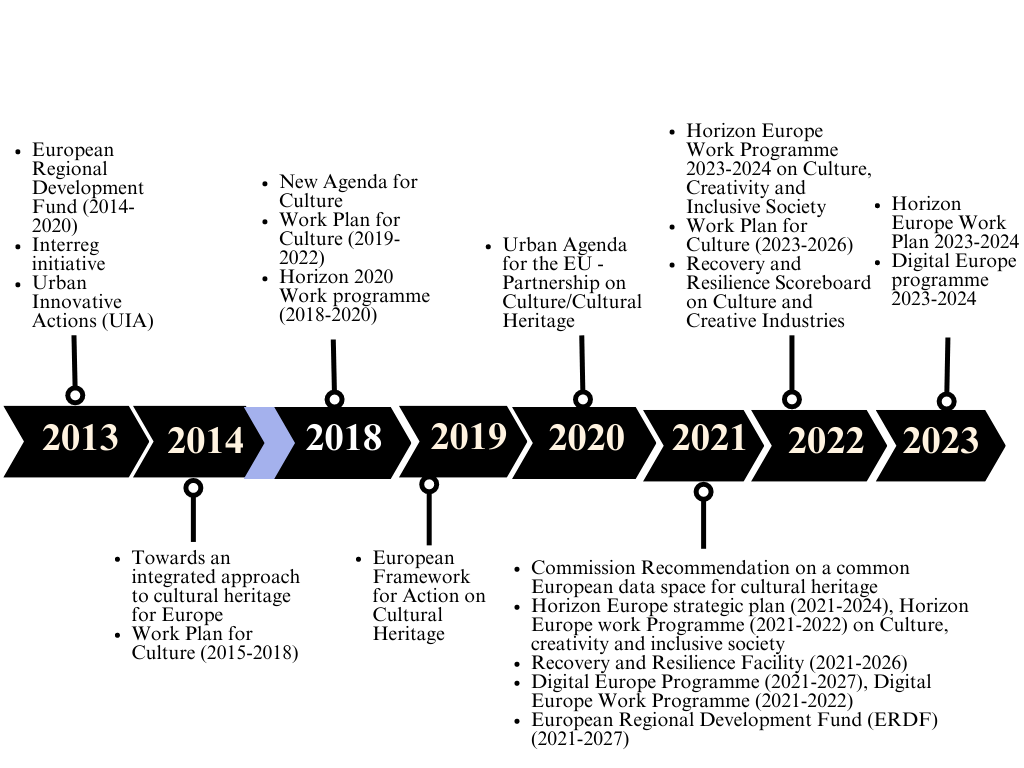 Figure 4 Timeline with documents published by the European Union considering the application of digital technologies to cultural heritage for local development